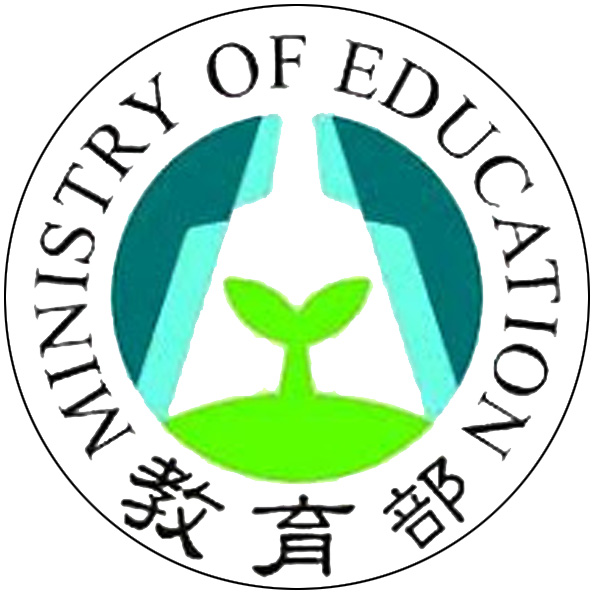 Application Form for the Ministry of EducationHuayu Enrichment Scholarship (HES) 2024教育部2024學年度華語文獎學金申請表INSTRUCTIONS:This application form should be typed and completed by the applicant. Each question must be answered clearly and completely. Detailed answers are required in order to make the most appropriate arrangements. If necessary, additional pages of the same size may be attached. 申請人請詳實工整填寫，慎勿遺漏，以利配合作業，如有需要，可自行以同款紙張加頁說明。Please check ONLY ONE of the Scholarship Durations as listed below and specify date of study period 請勾選僅一項獎學金期間並註明就讀期間：□ 3 months 三個月 □ 6 months 六個月 □ 9 months 九個月 □ 12 months 十二個月From 自	 To 至 	□ 2 months 二個月 (**Please check one study period listed below 請勾選下列其中一項就讀期間**)□ June to July, 2024    OR    □ July to August, 2024*A photocopy of the applicant’s ADMISSION LETTER that is issued by the language center MUST be submitted along with this application form for the 2-month scholarship duration. Incomplete applications will NOT be considered for selection. 申請2個月期獎學金者，須於繳交本獎學金申請書時同時繳交華語中心核發之入學許可。表件不齊者不予受理。*The Education Division of the Taipei Economic and Cultural Office in Houston reserves the right to decide the duration of scholarship for successful candidates. 駐休士頓臺北經濟文化辦事處教育組保留核定獎學金候選人受獎期間之權利。1. PERSONAL INFORMATION 個人基本資料2. LANGUAGE PROFICIENCY 語言能力       NOTE: Applicants with the Test of Chinese as a Foreign Language (TOCFL) test scores will be considered with priority.3. EDUCATIONAL BACKGROUND 教育背景 4. HIGHEST OR CURRENT DIPLOMA/DEGREE EARNED 目前最高學歷5. REFERENCES 推薦單位（人）資料 6. PREVIOUS EMPLOYMENT 工作經歷7. PRESENT EMPLOYMENT 現職狀況8. LANGUAGE INSTITUTE WHICH YOU PLAN TO ATTEND IN TAIWAN   擬就讀之語文中心 9. STATEMENT OF PURPOSE 在臺讀書計畫10. DECLARATION 聲明I declare that:□ I am neither concurrently an ROC national, nor an overseas compatriot of the ROC; □ I am not currently a registered student at a Taiwan's Mandarin training center, and have never been a degree pursuing student at any universities or colleges in Taiwan; □ I am not applying for this scholarship as an exchange student resulting from an agreement signed between my home institution and any Taiwan university/college;□ I have neither received awards nor had any revocation records regarding Huayu Enrichment Scholarship, a Taiwan Scholarship, a Taiwan-United States Sister Relations Alliance (TUSA)  Scholarship, or a Taiwan Huayu BEST Scholarship; □ I am not a recipient of any other scholarship or subsidy offered by the Taiwanese government or by any other educational institutions in Taiwan; □ The information I have given on this application is complete and accurate to the best of my knowledge.Applicant’s Signature申請人簽名：	Date日期(Month月/Day日/Year年)：	NAME姓名Title (Mr./Mrs./Ms.) 稱謂(先生/女士/其它)：Surname (Last name) 姓氏：Given Name(s) 名字：Chinese Name 中文姓名：
                                   Title (Mr./Mrs./Ms.) 稱謂(先生/女士/其它)：Surname (Last name) 姓氏：Given Name(s) 名字：Chinese Name 中文姓名：
                                   Please attach a photograph (no larger than 1.5in x 1.5in) that has been taken within the last 3 months over this box.最近三個月相片CITY and COUNTRY OF BIRTH出生城市及國別NATIONALITY國籍*Note: If you are an overseas Chinese student, or hold a valid Republic of China (Taiwan) passport, you are NOT eligible to apply.*Note: If you are an overseas Chinese student, or hold a valid Republic of China (Taiwan) passport, you are NOT eligible to apply.*Note: If you are an overseas Chinese student, or hold a valid Republic of China (Taiwan) passport, you are NOT eligible to apply.U.S. PASSPORT NUMBER 美國護照號碼PARENT’S INFORMATION家長資料FATHER父MOTHER母MOTHER母PARENT’S INFORMATION家長資料Name姓名：Nationality國籍：Place of Birth出生地：Name姓名：Nationality國籍：Place of Birth出生地：Name姓名：Nationality國籍：Place of Birth出生地：CONTACT INFORMATION聯絡資料Permanent Residence Address 永久地址：Mailing Address (If different from above) 收件地址：Telephone (Home/Mobile)家用電話/行動電話：E-mail 電子郵件：Permanent Residence Address 永久地址：Mailing Address (If different from above) 收件地址：Telephone (Home/Mobile)家用電話/行動電話：E-mail 電子郵件：Permanent Residence Address 永久地址：Mailing Address (If different from above) 收件地址：Telephone (Home/Mobile)家用電話/行動電話：E-mail 電子郵件：GENDER性別□ Male 男       □ Female 女 □ Male 男       □ Female 女 □ Male 男       □ Female 女 MARITAL STATUS婚姻狀況□ Single 單身    □ Married 已婚 □ Single 單身    □ Married 已婚 □ Single 單身    □ Married 已婚 DATE OF BIRTH 生日                                    (Month月/Day日/Year年)                                     (Month月/Day日/Year年)                                     (Month月/Day日/Year年) PAST RESIDENCE in TAIWAN曾否居住台灣 □ Never 否□ Yes,  是，起迄日期 (dd日/mm月/yr年)：   from                        to至                           Reason for staying in Taiwan 居住事由：□ Never 否□ Yes,  是，起迄日期 (dd日/mm月/yr年)：   from                        to至                           Reason for staying in Taiwan 居住事由：□ Never 否□ Yes,  是，起迄日期 (dd日/mm月/yr年)：   from                        to至                           Reason for staying in Taiwan 居住事由：TAIWAN SCHOLARSHIPS AWARD HISTORY在臺獎學金受獎紀錄 □ None    無□ Yes,是，起迄日期 (dd日/mm月/yr年)：   from                        to至                        □ None    無□ Yes,是，起迄日期 (dd日/mm月/yr年)：   from                        to至                        □ None    無□ Yes,是，起迄日期 (dd日/mm月/yr年)：   from                        to至                        TAIWAN SCHOLARSHIPS AWARD HISTORY在臺獎學金受獎紀錄 Type(s) of Scholarship Awarded 受獎類別及獎學金名稱： □Taiwan Scholarship臺灣獎學金； □Huayu Enrichment Scholarship華語文獎學金；□TUSA Scholarship臺灣暨美國姐妹關係聯盟獎學金；□Taiwan Huayu BEST Scholarship優華語獎學金。*Those who have received the above-mentioned scholarships are ineligible to apply for HES. *HES, TUSA Scholarship, and Taiwan Huayu BEST Scholarship are mutually exclusive.Type(s) of Scholarship Awarded 受獎類別及獎學金名稱： □Taiwan Scholarship臺灣獎學金； □Huayu Enrichment Scholarship華語文獎學金；□TUSA Scholarship臺灣暨美國姐妹關係聯盟獎學金；□Taiwan Huayu BEST Scholarship優華語獎學金。*Those who have received the above-mentioned scholarships are ineligible to apply for HES. *HES, TUSA Scholarship, and Taiwan Huayu BEST Scholarship are mutually exclusive.Type(s) of Scholarship Awarded 受獎類別及獎學金名稱： □Taiwan Scholarship臺灣獎學金； □Huayu Enrichment Scholarship華語文獎學金；□TUSA Scholarship臺灣暨美國姐妹關係聯盟獎學金；□Taiwan Huayu BEST Scholarship優華語獎學金。*Those who have received the above-mentioned scholarships are ineligible to apply for HES. *HES, TUSA Scholarship, and Taiwan Huayu BEST Scholarship are mutually exclusive.HEALTH CONDITION健康狀況 □ Excellent 優    □ Good 良    □ Fair 可□ Excellent 優    □ Good 良    □ Fair 可□ Excellent 優    □ Good 良    □ Fair 可ANY CHRONIC DISEASES慢性病 □ None 無□ Yes (Please specify) 有（請指明）： □ None 無□ Yes (Please specify) 有（請指明）： □ None 無□ Yes (Please specify) 有（請指明）： CONTACT PERSON, IN CASE OF AN EMERGENCY緊急聯絡人 Name 姓名：                                                Relationship 關係：                                          Telephone 電話：                                               E-mail 電子郵件：                                               Address 地址：                                               Name 姓名：                                                Relationship 關係：                                          Telephone 電話：                                               E-mail 電子郵件：                                               Address 地址：                                               Name 姓名：                                                Relationship 關係：                                          Telephone 電話：                                               E-mail 電子郵件：                                               Address 地址：                                               LANGUAGE PROFICIENCY語言能力COMPREHENSION聽COMPREHENSION聽COMPREHENSION聽READING讀READING讀READING讀WRITING寫WRITING寫WRITING寫SPEAKING說SPEAKING說SPEAKING說SPEAKING說LANGUAGE PROFICIENCY語言能力Excellent 優Good良Fair 可Excellent 優Good良Fair 可Excellent 優Good良Fair 可Excellent 優Good良Fair 可CHINESE中文ENGLISH英文OTHER (please specify其他(請指明)CHINESE　PROFICIENCY中文能力PERIOD OF LEARNING(YEAR TO YEAR)修課年限(年到年)COURSES/UNITS修課堂數/學分AVERAGE GPA OF CHINESE中文平均成績TOCFL華測TOCFL華測CHINESE　PROFICIENCY中文能力PERIOD OF LEARNING(YEAR TO YEAR)修課年限(年到年)COURSES/UNITS修課堂數/學分AVERAGE GPA OF CHINESE中文平均成績TEST DATE/SITE測驗日期/地點LEVEL/SCORE級度/分數CHINESE　PROFICIENCY中文能力LEVEL程度NAME OF INSTITUTION校名MAJOR/MINOR主修/副修GPA學業成績CITY/STATE地點PERIOD OF ENROLLMENT(YEAR TO YEAR)修業年限 (年到年)SECONDARY EDUCATION中學UNDERGRADUATE SCHOOL大學GRADUATE SCHOOL研究所SECONDARY EDUCATION中學UNDERGRADUATE大學部GRADUATE/POSTGRADUATE研究所及以上(EXPECTED) GRADUATION DATE（預計）畢業日期□ 9th Grade 九年級□ 10th Grade 十年級□ 11th Grade 十一年級□ 12th Grade 十二年級□ High School Diploma   高中學歷□ Other (Please specify)    其他（請指明）：□ Freshman 一年級□ Sophomore 二年級□ Junior 三年級□ Senior 四年級□ Bachelor’s Degree   學士學位□ Other (Please specify)    其他（請指明）：□ Master’s Degree 碩士學位□ Doctoral Degree 博士學位□ Other (Please specify)    其他（請指明）：Month月/Year年NAME姓名POSITION職務PHONE/E-MAIL/MAILING ADDRESS電話/電子郵件信箱/收件地址POSITION職務COMPANY/ORGANIZATION機構名稱PERIOD OF EMPLOYMENT服務期間RESPONSIBILITIES工作說明COMPANY/ ORGANIZATION機構名稱 POSITION/TITLE職務名稱 START/END DATES 起迄日CONTACT INFORMATION聯絡資訊 Telephone 電話： Fax 傳真： E-mail 電子郵件： Address 地址：Telephone 電話： Fax 傳真： E-mail 電子郵件： Address 地址：TYPE OF ORGANIZATION機構種類 □Govt. Ministry/Agency 政府部門 □University/Institution 大學校院□Govt./State-owned Enterprise 公營企業 □Private Enterprise 私人企業    □Joint Venture 合資企業□Foreign-owned 國際公司      □NGO Enterprise 非政府機構□Govt. Ministry/Agency 政府部門 □University/Institution 大學校院□Govt./State-owned Enterprise 公營企業 □Private Enterprise 私人企業    □Joint Venture 合資企業□Foreign-owned 國際公司      □NGO Enterprise 非政府機構Note: For university-affiliated language centers in Taiwan, please visit臺灣各大學校院附設華語文中心參考網站：https://english.moe.gov.tw/cp-23-24206-13c8a-1.htmlhttps://ws.moe.edu.tw/001/Upload/7/relfile/6645/82621/257ffa50-86a9-484e-9bd7-b993b41126cf.pdfNote: Additional pages of the same size may be attached to accommodate the length of your statement.